Publicado en Barcelona el 05/10/2016 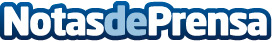 Bacterias que mejoran la salud de nuestra bocaAhoa es pionera en el uso de probióticos de nueva generación para mejorar la salud bucodentalDatos de contacto:Clínica Odontológica Ahoa | ComunicaciónNota de prensa publicada en: https://www.notasdeprensa.es/bacterias-que-mejoran-la-salud-de-nuestra-boca_1 Categorias: Medicina Sociedad Cataluña http://www.notasdeprensa.es